Проективный тест: шесть незаконченных изображенийДанная методика относится к разряду проективных, используются при консультирование, может использоваться как индивидуально, так и в группе (например, в ситуации тренинга), направлена на выявления скрытых установок бессознательного, взаимосвязных с шестью важнейшими сферами человека. При интерпретации следует учитывать общие правила по технологии анализа рисуночных тестов, а также соблюдать морально-этические принципы психолога консультанта.Задача психолога консультанта связать смысловое содержание ключа и законченное испытуемым изображение.Каждый символ можно раскрыть по содержанию шести жизненно важных ситуаций:Значение другиеЗначение себя для другихВнутренний мир собственного «Я»Дом, как мир ближайшего окруженияЖизненная перспективаЛюбовь, чувство, благополучия «Я»Вопросы к рисунку:Что это такое?Символ чего является этот рисунок?Какими качествами обладает этот образ?Вам нравиться или не нравиться образ или качества?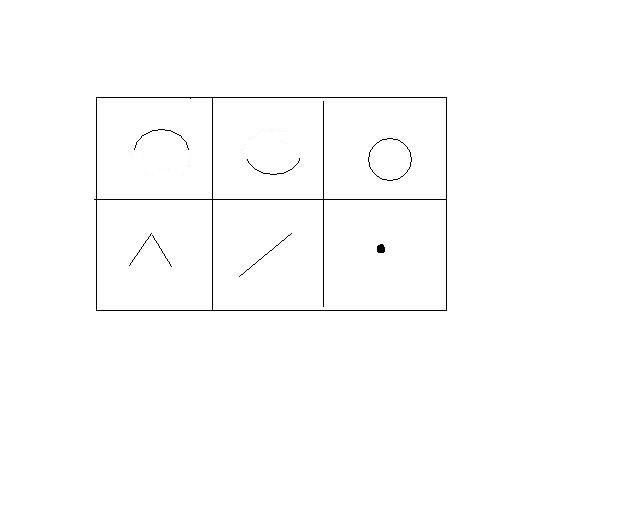 Проективный тест ЛевиПри анализе и интерпретации данных следует руководствовать общий технологией анализа рисуночных тестов, кроме представленной «школы» следует также обращать внимание на характер изображения.Общая интерпретация:Характеризует целеустремленность: если точка становиться центром фигуры или ее важной составляющей, человек стремится к единой цели. Если точка лишь дополняет элемент в общем изображении, цель еще не определена, либо находиться на стадии формирования.Самостоятельность. Если рисуется дополнительные волнистые линии – это говорит о сильной внушаемости личности, навязывание собственных образов свидетельствует о тенденции к самодостаточности и низкой внушаемости.Отношение к семейной жизни. Угловой маленький квадрат олицетворяет положение (ситуацию) семьи, окружающее пространство характеризует большой мир (социум). Рассматривается тенденция тяготения к домашнему очагу или к проявлению активности в окружающей действительности. Негативными тенденциями могут быть для семейных людей, когда маленький угловой квадрат остается не задействованным в общем рисунке. Важно также обращать внимание на смысловое содержание рисунка на его позитивный, негативный характер (уют семейного очага, хаос, неразбериха). Рассматривает коммуникацию личности, отношение к коллективу, общительность. Стремление соединить верхнюю и нижнею диагональ, о склонности коммуникации. Отсутствие соединений может оказывать на недоверие к окружающим, одного доверенного лица или узкого круга лиц, либо естественная интроверсия. Рассматривает характер мышления потому, что рисуется на пустом месте (мышление – художественное, конкретное, логическое). В некоторых ситуациях испытуемый может прорисовать свои актуальные  переживания, связанные  с его жизнедеятельностью.Характеризует отношение к сексуальной жизни, активную или пассивную испытуемый занимает позицию  в этой сфере. Если две параллельные линии как противопоставление, тем в большой степени и с большим украшением, тем более высокий уровень притязаний, тем большая заинтересованность в данном вопросе. Стремление объединить параллели в одно целое говорит о тенденции связать интимные взаимоотношения с другими видами взаимоотношений (тенденция к семейственности).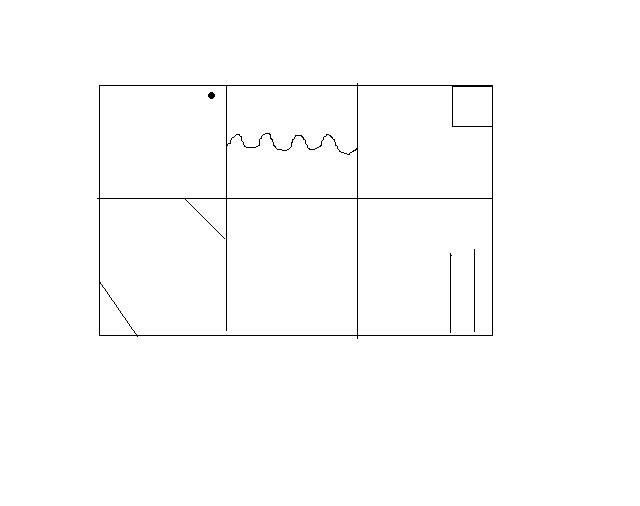 